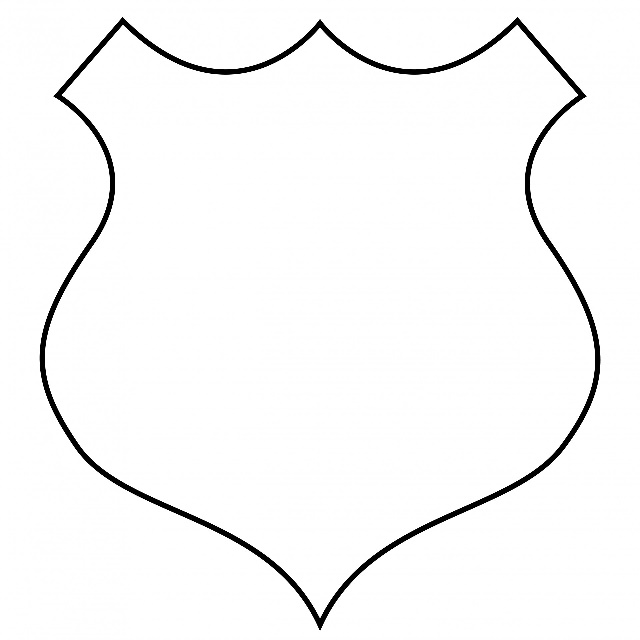 St.Brendans’s PSBirr, Co.OffalyWhole School Plan forSPHESocial, Personal and Health EducationTitle Social, Personal and Health Education Whole School Plan.Introductory Statement and RationaleIntroductory StatementThe staff of St. Brendan’s  P.S. formulated this school plan for SPHE, in consulation with our Board of Management and our Parents, as we believe that SPHE is a shared responsibility and their contributions and involvement will be essential to the effective implementation of the SPHE programme in the school.  It was drafted during an in-school planning day, with the assistance of a local cuiditheoir from the Primary Curriculum Support Program, and brought to the attention of the Board of Management and Parents.RationaleAspects of SPHE have been taught in St. Brendan’s P.S. for many years through various programmes and initiatives such as Stay Safe, Walk Tall, Relationships and Sexuality Education and through our involvement in the Health Promoting Schools Initiative.  It has also been taught through integration with other subject areas such as Physical Education, Religion, Geography, etc.  However, we wish to formalise our teaching of SPHE and plan for it on a whole school basis.Vision and AimsVision:In line with our school ethos, SPHE will provide opportunities for the individual child to develop a framework of values, attitudes, understanding and skills that will inform his decisions and actions now and in the future – enabling him to respect and relate to himself and others and become an active and responsible citizen in society.Aims:The children of St. Brendan’s P.S. should be enabled to achieve the aims outlined in the SPHE curriculum, which include:to promote the personal development and well-being of the childto foster in the child a sense of care and respect for himself/herself and others and an appreciation of the dignity of every human beingto promote the health of the child and provide a foundation for healthy living in all its aspects to enable the child to make informed decisions and choices about the social, personal and health dimensions of life both now and in the futureTo develop in the child a sense of social responsibility, a commitment to active and participative citizenship and an appreciation of the democratic way of lifeto enable the child to respect human and cultural diversity and to appreciate and understand the interdependent nature of the world   Content of PlanCurriculum:Strands and Strand Units:The curriculum is delineated at four levels—infant classes, first and second classes, third and fourth classes, and fifth and sixth classes—and is divided into three strands: Myself, Myself and others, and Myself and the wider world.Each of these strands is further subdivided into a number of strand units or topic areas that contain particular objectives.  St. Brendan’s P.S. will teach aspects of all three major strand units each year and strand units will be chosen in such a way that the child will receive a comprehensive programme in SPHE over a two year period.  This 2-year approach was recommended to school staff by PDST during teacher inservice and is viewed as best practice. St. Brendan’s Primary School  have created this timetable to reflect this approach:Contexts for SPHE:SPHE will be taught in St. Brendan’s Primary School,  through a combination of the following contexts:Positive School Climate and Atmosphere  St. Brendan’s Primary School has created a positive atmosphere by:building effective communication catering for individual needs creating a health-promoting physical environmentdeveloping democratic processes enhancing self-esteem fostering respect for diversity fostering inclusive and respectful language developing appropriate communication developing a school approach to assessment Discrete time for SPHESPHE is allocated ½ hour per week on each teacher’s timetable in St. Brendan’s P.S.  However teachers may allocate 1 hour per fortnight  to allow for more indepth exploration of a strand unit.Integration with other subject areas and Linkage within SPHETeachers will endeavour to adopt an thematic approach to SPHE by integrating it with other subject areas such as Language, Geography, History, Religion, Visual Arts, Physical Education, etc.  Themes/Projects such as Healthy Eating Week, Friendship Week, Agri-Awareness, Healthy Heart Week, Lenten Campaign, etc. will also be explored.Approaches and Methodologies:St. Brendan’s Primary School believes that the approaches and methodologies used in SPHE are crucial to the effectiveness of the programme. Active learning is the principal learning and teaching approach recommended for SPHE, therefore we will endeavor to teach SPHE using a variety of strategies which include:drama activitiesco-operative gamesuse of picturesphotographs and visual imageswritten activitiesuse of mediainformation technologies and looking at children’s workAssessment:Assessment is a central part of the everyday learning and teaching process in SPHE. It can provide valuable information on the child’s progress and on the effectiveness and suitability of the programme and the teaching methods being used.St. Brendan’s P.S.  uses the following recommended informal tools for assessment in SPHE:Teacher observationTeacher-designed tasks and testsPortfolios and projectsEach child will keep an SPHE copybook.  This will be used to assess a child’s progress in SPHE.  Each year the child will be given a teacher-designed task or test related to the strand units taught. Children with Different Needs:Teachers will endeavour to adapt and modify activities and methodologies in SPHE to encourage participation by children with special needs.  The learning support and resource teachers will supplement the work of the class teachers where necessary.  St. Brendan’s P.S.  will liasise with trained professionals/appropriate agencies when dealing with sensitive issues such as bereavement or loss to ensure that the children involved are fully supported.Equality of Participation and Access: St. Brendan’s P.S. recognises and values diversity, and believes all children are entitled to access the services, facilities, or amenities that are available in the school environment.  Ours is a boys only school and we endeavour to challenge traditional stereotypes and ensure that equal opportunities are given to all pupils to participate in discussion, debate, presentation.Organisation:Policies and Programmes that support SPHE:Homework:SPHE homework, if prescribed in SPHE, will reflect the active learning approach and will reinforce information already taught during class.Resources:(PDST have developed a resource list, which is available on the SPHE page at www.pdst.ie. New resrouces are added to this from time to time.)Programmes and Other Materials:Guest Speakers:When a guest speaker addresses the children in SPHE, the class teacher will remain in the classroom (as per Circular 22/2010) and make the speaker aware of this school plan and attached policies.Individual Teachers’ Planning and Reporting:This plan in SPHE and the curriculum documents will inform and guide teachers in their long and short term planning in SPHE.  Each teacher will keep a Cuntas Míosúil and this will inform our progress and needs when evaluating and reviewing our progress in SPHE.Staff Development:Training opportunities will include the following areas and this training will support an effective implementation of the SPHE programme:training in the Child Abuse Prevention Programme/ Stay Safe training in the Substance Misuse programme /Walk Talltraining in the Relationships and Sexuality Education programme /R.S.E. PDST Advisor support and modelling of lessonstraining in Breavement & Loss in Schools.Training in helping children cope with anxiety HSE-Self harm courseTeachers are encouraged to attend SPHE related courses and will share information/skills acquired at these courses with other members of staff during staff meetings.  Parental Involvement:Parental involvement is considered an integral part to effectively implementing SPHE as St. Brendan’s Primary School believe that SPHE is a shared responsibilty.  This plan and the curriculum documents are available for parents to inform them of the programme for SPHE.Community Links:St. Brendan’s P.S. believe that the local community has a very important role to play in supporting the programme in SPHE and endeavour to liasise with the members such as the Dental Hygienist, Health Nurse, Fireman, Vet, New Parent, Community Garda etc.Success CriteriaThe success of this plan will be evaluated through teacher’s planning and preparation, and if the procedures outlined in this plan have been consistently followed.  We will also judge its success if the children have been enabled to achieve the aims outlined in this plan.ImplementationRoles and Responsibilities:St. Brendan’s Primary School believes that the school community must be involved to successfully implement SPHE.  Therefore the teaching staff will implement this plan with the support of the Board of Management, Parents and the Local Community.The plan will be co-ordinated by a member of the school ISM.Timeframe:The plan will be implemented on yearly basis with reviews at staff meetings.ReviewRoles and Responsibilities:It will be necessary to review this plan on a regular basis to ensure optimum implementation of the SPHE curriculum in the school.  ISM member is responsible for co-ordinating this review.Those involved in the review will include:TeachersPupilsParentsPost holders/plan co-ordinatorBoM/DES/OthersTimeframe:This plan will be reviewed in accordance with school policyRatification and CommunicationThe Board of Management of St. Brendan’s Primary School ratified this plan on  05/05/2021Chairperson BOM 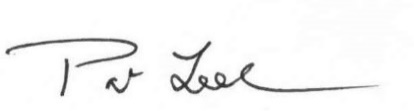 Date 05/05/2021This plan is available to view on website and at the school by the parents on request. 